Слайды к презентации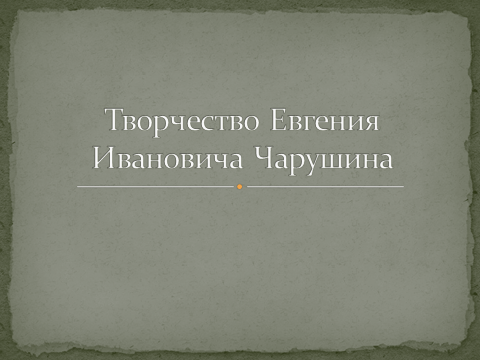 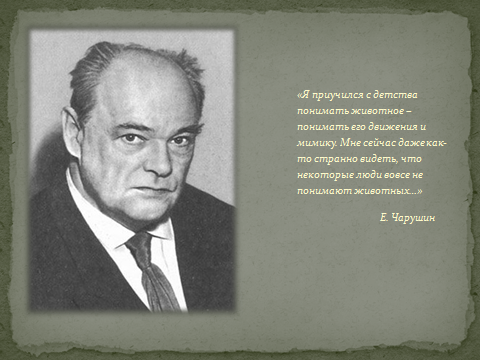 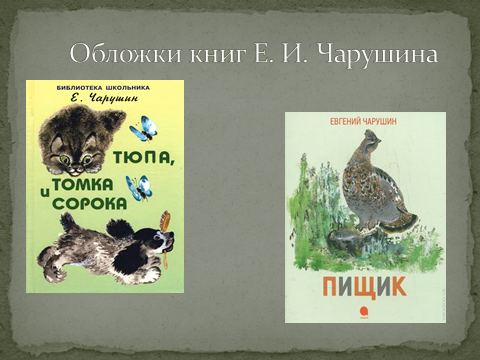 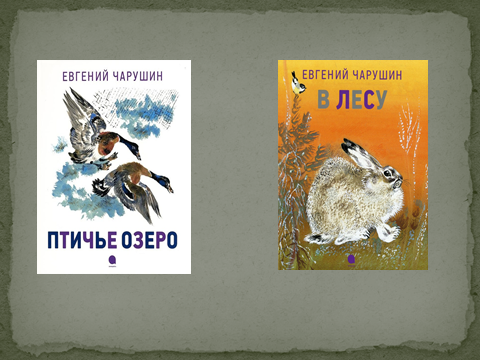 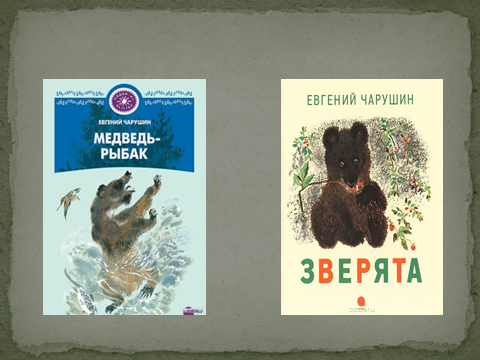 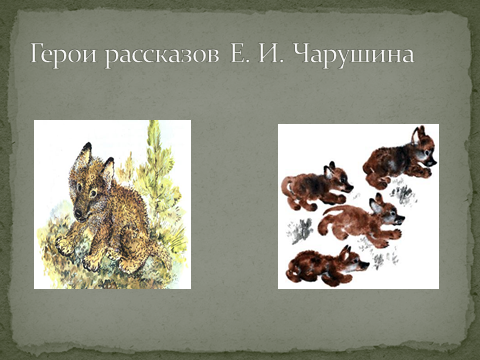 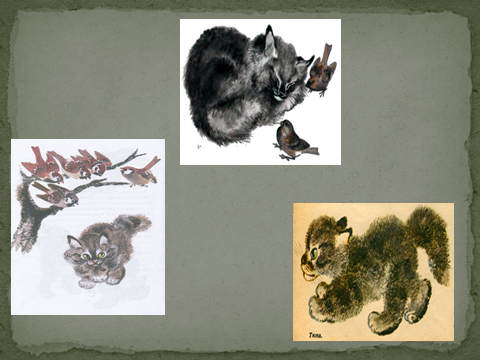 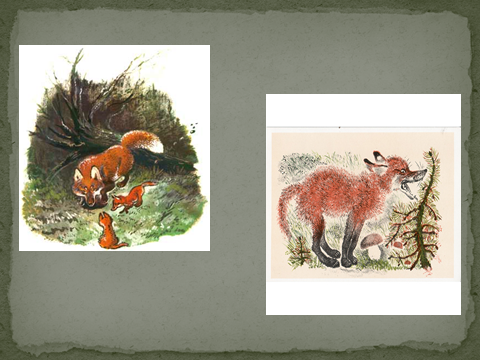 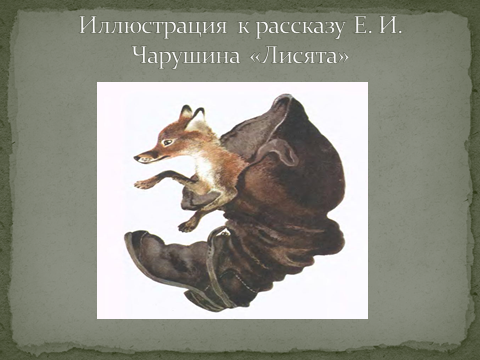 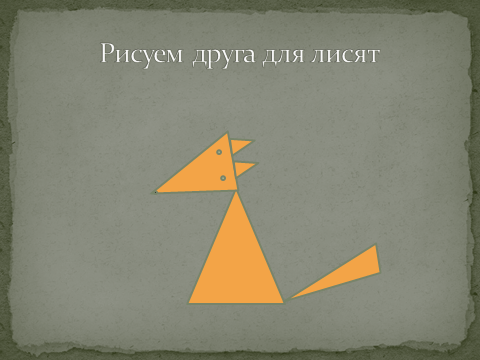 